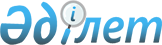 О переименовании улицы "Красноармейская" города Шу в улицу имени Кали УсенбаеваСовместное постановление Шуского районного акимата Жамбылской области от 7 августа 2015 года № 294 и решение Шуского районного маслихата Жамбылской области от 20 августа 2015 года № 43-8. Зарегистрировано Департаментом юстиции Жамбылской области 21 сентября 2015 года № 2772      Примечание РЦПИ.
В тексте документа сохранена пунктуация и орфография оригинала.

      В соответствии со статьями 6, 31 Закона Республики Казахстан "О местном государственном управлении и самоуправлении в Республике Казахстан" от 23 января 2001 года, подпунктом 5-1) статьи 12 Закона Республики Казахстан "Об административно-территориальном устройстве Республики Казахстан" от 8 декабря 1993 года и заключения ономастической комиссии при акимате Жамбылской области от 3 июля 2015 года и с учетом мнения и предложений жителей города районный акимат ПОСТАНОВЛЯЕТ и районный маслихат РЕШИЛ:

      1.  Переименовать улицу "Красноармейская" города Шу в улицу имени Кали Усенбаева.

      2.  Контроль за исполнением данного совместного постановления и решения возложить на постоянную комиссию районного маслихата по развитию социально-культурной сферы, здравоохранения, образования, развитии связи с общественными и молодежными организациями, территорий, энергетики, связи и развития административно-территориального устройства и на заместителя акима района Балкибекова А.

      3.  Настоящее совместное постановление и решение вступает в силу со дня государственной регистрации в органах юстиции и вводится в действие по истечении десяти календарных дней после дня его первого официального опубликования.


					© 2012. РГП на ПХВ «Институт законодательства и правовой информации Республики Казахстан» Министерства юстиции Республики Казахстан
				
      Аким района 

Председатель сессии,

      Р. Даулет

 секретарь маслихата

      Б. Саудабаев
